                                    Part 1                                                                         Part 2             ____     1      [ A ]    [ B ]    [ C ]    [ D ]    [ E ]                                        ____    31     [ A ]    [ B ]    [ C ]    [ D ]    [ E ]                                                                     ____     2      [ A ]    [ B ]    [ C ]    [ D ]    [ E ]                                       ____    32     [ A ]    [ B ]    [ C ]    [ D ]    [ E ]  ____     3      [ A ]    [ B ]    [ C ]    [ D ]    [ E ]                                       ____    33     [ A ]    [ B ]    [ C ]    [ D ]    [ E ]  ____     4      [ A ]    [ B ]    [ C ]    [ D ]    [ E ]                                       ____    34     [ A ]    [ B ]    [ C ]    [ D ]    [ E ] ____     5      [ A ]    [ B ]    [ C ]    [ D ]    [ E ]                                       ____    35     [ A ]    [ B ]    [ C ]    [ D ]    [ E ]  ____     6      [ A ]    [ B ]    [ C ]    [ D ]    [ E ]                                       ____    36     [ A ]    [ B ]    [ C ]    [ D ]    [ E ]  ____     7      [ A ]    [ B ]    [ C ]    [ D ]    [ E ]                                       ____    37     [ A ]    [ B ]    [ C ]    [ D ]    [ E ] ____     8      [ A ]    [ B ]    [ C ]    [ D ]    [ E ]                                       ____    38     [ A ]    [ B ]    [ C ]    [ D ]    [ E ]                                                                     ____     9      [ A ]    [ B ]    [ C ]    [ D ]    [ E ]                                       ____    39     [ A ]    [ B ]    [ C ]    [ D ]    [ E ]  ____     10    [ A ]    [ B ]    [ C ]    [ D ]    [ E ]                                       ____    40     [ A ]    [ B ]    [ C ]    [ D ]    [ E ]  ____     11    [ A ]    [ B ]    [ C ]    [ D ]    [ E ]                                       ____    41     [ A ]    [ B ]    [ C ]    [ D ]    [ E ] ____     12    [ A ]    [ B ]    [ C ]    [ D ]    [ E ]                                       ____    42     [ A ]    [ B ]    [ C ]    [ D ]    [ E ]  ____     13    [ A ]    [ B ]    [ C ]    [ D ]    [ E ]                                       ____    43     [ A ]    [ B ]    [ C ]    [ D ]    [ E ]  ____     14    [ A ]    [ B ]    [ C ]    [ D ]    [ E ]                                      _____   44     [ A ]    [ B ]    [ C ]    [ D ]    [ E ]  ____     15    [ A ]    [ B ]    [ C ]    [ D ]    [ E ]                                       ____    45     [ A ]    [ B ]    [ C ]    [ D ]    [ E ]                                                                     ____     16    [ A ]    [ B ]    [ C ]    [ D ]    [ E ]                                       ____    46     [ A ]    [ B ]    [ C ]    [ D ]    [ E ]  ____     17    [ A ]    [ B ]    [ C ]    [ D ]    [ E ]                                       ____    47     [ A ]    [ B ]    [ C ]    [ D ]    [ E ]  ____     18    [ A ]    [ B ]    [ C ]    [ D ]    [ E ]                                       ____    48     [ A ]    [ B ]    [ C ]    [ D ]    [ E ] ____     19    [ A ]    [ B ]    [ C ]    [ D ]    [ E ]                                       ____    49     [ A ]    [ B ]    [ C ]    [ D ]    [ E ]  ____      20   [ A ]    [ B ]    [ C ]    [ D ]    [ E ]                                       ____    50     [ A ]    [ B ]    [ C ]    [ D ]    [ E ]  ____      21   [ A ]    [ B ]    [ C ]    [ D ]    [ E ]                                       ____    51     [ A ]    [ B ]    [ C ]    [ D ]    [ E ]  ____      22   [ A ]    [ B ]    [ C ]    [ D ]    [ E ]                                       ____    52     [ A ]    [ B ]    [ C ]    [ D ]    [ E ]                                                                     ____      23   [ A ]    [ B ]    [ C ]    [ D ]    [ E ]                                       ____    53     [ A ]    [ B ]    [ C ]    [ D ]    [ E ]  ____      24   [ A ]    [ B ]    [ C ]    [ D ]    [ E ]                                       ____    54     [ A ]    [ B ]    [ C ]    [ D ]    [ E ]  ____      25   [ A ]    [ B ]    [ C ]    [ D ]    [ E ]                                       ____    55     [ A ]    [ B ]    [ C ]    [ D ]    [ E ] ____      26   [ A ]    [ B ]    [ C ]    [ D ]    [ E ]                                       ____    56     [ A ]    [ B ]    [ C ]    [ D ]    [ E ]  ____      27   [ A ]    [ B ]    [ C ]    [ D ]    [ E ]                                       ____    57     [ A ]    [ B ]    [ C ]    [ D ]    [ E ]  ____      28   [ A ]    [ B ]    [ C ]    [ D ]    [ E ]                                       ____    58     [ A ]    [ B ]    [ C ]    [ D ]    [ E ]  ____      29   [ A ]    [ B ]    [ C ]    [ D ]    [ E ]                                       ____    59     [ A ]    [ B ]    [ C ]    [ D ]    [ E ]                                                                     ____      30   [ A ]    [ B ]    [ C ]    [ D ]    [ E ]                                       ____    60     [ A ]    [ B ]    [ C ]    [ D ]    [ E ] SCHOOL LOCATION:  ARLINGTON, FORT WORTHSTUDENT NAME: __________________________________________________________EXAM NO:_____________________________________ DATE: _____________________SCHOOL LOCATION:  ARLINGTON, FORT WORTHSTUDENT NAME: __________________________________________________________EXAM NO:_____________________________________ DATE: _____________________SCHOOL LOCATION:  ARLINGTON, FORT WORTHSTUDENT NAME: __________________________________________________________EXAM NO:_____________________________________ DATE: _____________________TEST RECORDTEST RECORDIMPORTANTPART 1-USE PENCIL ONLY ____________________________________  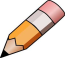 -MARK DARK MARKS-ERASE COMPLETELY TO CHANGE-ONLY ONE MARK PER KEY-EXAMPLE:   [ A ]    [ B ]    [ C ]    [ D ]    [ E ]PART  2-USE PENCIL ONLY ____________________________________  -MARK DARK MARKS-ERASE COMPLETELY TO CHANGE-ONLY ONE MARK PER KEY-EXAMPLE:   [ A ]    [ B ]    [ C ]    [ D ]    [ E ] TOTAL-USE PENCIL ONLY ____________________________________  -MARK DARK MARKS-ERASE COMPLETELY TO CHANGE-ONLY ONE MARK PER KEY-EXAMPLE:   [ A ]    [ B ]    [ C ]    [ D ]    [ E ]